            REPUBLIKA HRVATSKA KRAPINSKO – ZAGORSKA ŽUPANIJA              ŽUPANIJSKA SKUPŠTINA                 KLASA: 024-07/23-01/16URBROJ: 2140-02-23-3Krapina, 28. lipnja 2023.Na temelju članka 17. Statuta Krapinsko  - zagorske županije („Službeni glasnik Krapinsko – zagorske županije“, broj 13/01., 5/06., 14/09., 11/13., 13/18., 5/20., 10/21. i 15/21.- pročišćeni tekst), Županijska skupština Krapinsko – zagorske županije na 13. sjednici održanoj dana  28. lipnja 2023. godine donijela je Z A K LJ U Č A K o proglašenju Krapinsko – zagorske županije sigurnim mjestom za ženeŽupanijska skupština Krapinsko – zagorske županije:uzimajući u obzir Opću deklaraciju o ljudskim pravima,uzimajući u obzir Pekinšku deklaraciju i Platformu za djelovanje, uzimajući u obzir članke 2. i 3. Ugovora o Europskoj uniji (UEU),uzimajući u obzir Povelju Europske unije o temeljnim pravima,uzimajući u obzir Konvenciju za zaštitu ljudskih prava i temeljnih sloboda i relevantnu sudsku praksu Europskog suda za ljudska prava, uzimajući u obzir Konvenciju Vijeća Europe o sprečavanju i borbi protiv nasilja nad ženama i nasilja u obitelji (Istanbulska konvencija),uzimajući u obzir Prijedlog direktive Komisije od 8. ožujka 2022. o suzbijanju nasilja nad ženama i nasilja u obitelji,uzimajući u obzir komunikaciju Komisije od 12. studenoga 2020. naslovljenu „Unija ravnopravnosti: Strategija za rodnu ravnopravnost za razdoblje 2020. – 2025.”,uzimajući u obzir Rezoluciju Europskog parlamenta od 16. rujna 2021. u kojoj se Komisiji preporučuje da rodno uvjetovano nasilje uvrsti u članak 83. stavak 1. UFEU-a kao novo područje kriminaliteta,uzimajući u obzir Rezoluciju Europskog parlamenta od 12. veljače 2020. o strategiji EU-a za okončanje genitalnog sakaćenja žena diljem svijeta,uzimajući u obzir Konvenciju UN-a o uklanjanju svih oblika diskriminacije žena,uzimajući u obzir Konvenciju br. 190 Međunarodne organizacije rada o iskorjenjivanju nasilja i uznemiravanja u svijetu rada,uzimajući u obzir cilj održivog razvoja Ujedinjenih naroda broj 5 – „Rodna ravnopravnost”,uzimajući u obzir Rezoluciju Europskog parlamenta od 14. prosinca 2021. s preporukama Komisiji o borbi protiv rodno uvjetovanog nasilja na internetu,uzimajući u obzir Rezoluciju vlade Autonomne zajednice Valencija o proglašenju te regije sigurnim mjestom za žene,budući da je ravnopravnost žena i muškaraca jedna od temeljnih vrijednosti Europske unije i jedno od temeljnih prava utvrđenih u Ugovorima i Povelji Europske unije o temeljnim pravima; budući da je borba protiv rodno uvjetovanog nasilja u EU-u odgovornost svih nas koja iziskuje zajedničke napore i djelovanje na svim razinama vlasti, prije svega lokalnih i regionalnih vlasti, koje u tome imaju ključnu ulogu jer su najbliže građanima i građankama;budući da je iskorjenjivanje rodno uvjetovanog nasilja, uključujući nasilje muškaraca nad ženama i djevojčicama, jedan od preduvjeta za postizanje stvarne rodne ravnopravnosti;budući da je 31 % žena u Europi doživjelo fizičko nasilje, 5 % ih je silovano u zemljama EU-a, da oko 50 žena svakog tjedna izgubi život u rodno uvjetovanom nasilju i da je 43 % žena doživjelo neki oblik psihološkog nasilja od strane intimnog partnera, pri čemu se procjenjuje da se nasilje i dalje u velikoj mjeri ne prijavljuje;budući da rodno uvjetovano nasilje na internetu i izvan njega, kao i nedostatak pristupa odgovarajućoj zaštiti, ugrožavaju niz temeljnih prava, uključujući pravo na život, pravo na ljudsko dostojanstvo, pravo na tjelesni i mentalni integritet, zabranu mučenja i nečovječnog ili ponižavajućeg postupanja ili kažnjavanja, zabranu ropstva i prisilnog rada, pravo na slobodu i sigurnost te pravo na poštovanje privatnog i obiteljskog života;budući da bi rodno uvjetovana ubojstva žena i djevojčica (femicidi) trebala biti zasebna kategorija zločina jer se rodno neutralnim pojmom ubojstva zanemaruju okolnosti nejednakosti, ugnjetavanja i sustavnog nasilja nad ženama;budući da bi u EU-u rodno uvjetovano nasilje trebalo utvrditi kao područje kriminaliteta u okviru Ugovorâ; budući da prakse ranog i prisilnog braka te genitalnog sakaćenja žena, koje se prenose kroz tradicije i kulturu, predstavljaju kršenje prava na slobodu, ljudsko dostojanstvo i tjelesni integritet;budući da je uklanjanje rodnih stereotipa i okončanje represivnih rodnih praksi s pomoću progresivnih obrazovnih kurikuluma, pri čemu ključnu ulogu imaju predškolski odgoj i osnovne i srednje škole, od presudne važnosti za potpuno osnaživanje djevojčica i djevojaka; budući da je dostupnost sveobuhvatnog obrazovanja o odnosima i seksualnosti, uključujući specijalizirane obrazovne programe za dječake, sastavni dio takvih progresivnih kurikuluma i ima bitnu ulogu u borbi protiv rodno uvjetovanog nasilja, mizoginije i rodnih stereotipa; budući da je nulta tolerancija javnih tijela prema prikazivanju žena kao objekata ili na diskriminirajući način u oglašavanju na javnim mjestima ključna za uklanjanje rodnih stereotipa koji su prvi korak prema rodno uvjetovanom nasilju; budući da su rodno osviještene politike i rodno osjetljivi proračuni ključni kako bi se osiguralo da sve politike donose jednaku korist i ženama te da stoga, i u kriznim vremenima, politike treba podvrgavati strogim procjenama utjecaja na rodnu ravnopravnost.Županijska skupština Krapinsko – zagorske županije obvezuje se:proglasiti Krapinsko – zagorsku županiju sigurnim mjestom za žene i raditi na uvođenju javnih politika kojima se, s jedne strane, jamči sigurnost žena i, s druge, izričito kažnjava svaki oblik rodno uvjetovanog nasilja, i pri tom osigurati potpunu i ravnopravnu uključenost žena u taj proces;osigurati izravan i neprekidan pristup specijaliziranim, sigurnim i sveobuhvatnim uslugama potpore za žrtve rodno uvjetovanog nasilja, uključujući nasilje u obitelji i seksualno nasilje;osigurati brzu reakciju službi nadležnih za to da bez diskriminacije evidentiraju i obrađuju slučajeve rodno uvjetovanog nasilja te predvidjeti mjere za djelotvornu i hitnu zaštitu žrtava i njihove djece;osigurati osposobljavanje o rodnoj osjetljivosti za policiju, javna tijela i osoblje specijaliziranih prihvatnih centara, uključujući skloništa za žene žrtve rodno uvjetovanog nasilja, pri čemu je najveći prioritet da takvo osposobljavanje prođu osobe koje prve pružaju pomoć;prikupljati administrativne podatke o nasilju koje vrše partneri u intimnim vezama i o rodno uvjetovanim ubojstvima žena i djevojčica (femicidi) kako bi se doprinijelo njihovom sprečavanju i suzbijanju;primjenjivati politiku nulte tolerancije na seksističko oglašavanje, među ostalim na javnim mjestima i u javnom prijevozu, jer se njime promiču štetni rodni stereotipi; sustavno uzimati u obzir sigurnost i potrebe žena pri odlučivanju o proračunskim mjerama povezanima s javnim uslugama kao što su javna rasvjeta, javni prijevoz ili resursi u socijalnim službama koje se bave žrtvama rodno uvjetovanog nasilja;organizirati obrazovne programe / osposobljavanje / prezentacije u školama i na sveučilištima kao dopunu kurikulumima o odnosima i seksualnosti te od rane dobi povećavati osviještenost o posljedicama rodno uvjetovanog uznemiravanja i nasilja;pomno pratiti situaciju i odmah primjenjivati sankcije u slučaju trgovanja ljudima i praksi štetnih za žene i djevojčice (sakaćenje ženskih spolnih organa, rani i prisilni brakovi, prisilna sterilizacija);pomno pratiti situaciju i imati nultu toleranciju prema svim oblicima rodno uvjetovanog nasilja na internetu;osvješćivati javnost o rodno uvjetovanom nasilju putem komunikacijskih kampanja čiji cilj, među ostalim, treba biti informirati žrtve o tome gdje i kako pristupiti službama za potporu, pri čemu te aktivnosti moraju biti najintenzivnije oko Međunarodnog dana borbe protiv nasilja nad ženama (25. studenog); služiti kao primjer u organizaciji i radu jedinica lokalne  samouprave i jedinica regionalne (područne) samouprave.II.Ovaj Zaključak objaviti će se u  Službenom glasniku Krapinsko – zagorske županije.                                                                                       PREDSJEDNIK                                                                             ŽUPANIJSKE SKUPŠTINE                                                                                         Zlatko ŠoršaDOSTAVITI:Upravni odjel za zdravstvo, socijalnu politiku,branitelje, civilno društvo i mlade,Za zbirku isprava,„Službeni glasnik Krapinsko-zagorske županije“, za objavu,Za prilog zapisniku,Pismohrana.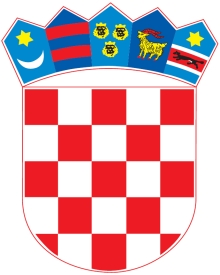 